Proposal Application Template[Non-Proprietary Priority Proposal]This proposal application template can be used to draft your proposal application details and then copy and paste them into the online application.Select the type of application. Please note that the One-year proposal is available only in the A terms.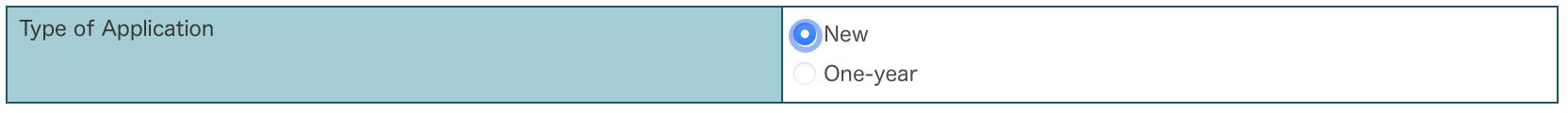 [PAGE 1: Basic Information]0. Term (required) *The available beamlines vary depending on the proposal type and the term.1. Title of Experiment (required) (70 word limit)2. Beamline / Equipment (Table of Equipment)  For One-year proposal: If you wish to use more than one beamline and cannot select them all here, name them in the “10. Reasons for your choice of beamline.”3. Research Area  • Research Area (Select from the "Table of Research Areas")  • Research Area Keywords (30 word limit)4. Number of Shifts Requested (required) (Explain how you estimated the number of requested shifts in the space provided for #11: How you calculated the overall beamtime requested.)Do not request beamtime shifts that your grant (allotment) cannot cover.　____ shift(s) x ____ run(s) +  ____ shift(s) x ____ run(s) +  ____ shift(s) x ____ run(s)• Number of Shifts Required for next period   One-year proposal only: One-year proposals are accepted for A terms only (There is no call for B terms).  If you wish to use more than one beamline, fill in the total number for next period here, and provide details in the “How you calculated the overall beamtime requested.”5. Operating Mode (required) :	(   ) any(   ) Equal interval mode (A-, B- or C- mode: not specifically)(   ) Specific mode required (Number in order of preference below.)*The D- and E-modes are operated in research terms A only, while the F- and G-modes are operated in research terms B only.(Please refer to the following link for the details: https://user.spring8.or.jp/?p=15836&lang=en)[PAGE 2: Project Team Members]6. Project Team Members: User Card Number, Name, and AffiliationProject team members as well as project leaders are required to complete user registration in advance. If your team members have chosen "Do not allow" for their account settings in the User Registration page, their user card numbers are not displayed in search results and you cannot find them; therefore, all users are strongly encouraged to choose "Allow." If necessary, please ask your team members to change their account settings at the User Registration page (User Registration > Confirm/Change). The account settings can be changed even after proposals are approved for beamtime.[PAGE 3: Known Safety Hazards & Measures to Be Taken]7. Known Safety Hazards & Measures to Be Taken7-1 Does your proposed research involve any of the following? *1〜5　  If yes, you will be required to submit additional forms with your proposal application.High-pressure gas manufacturing plant Local ventilation/gas supply and exhaust system Crane.Chemicals regulated by law:- Specific substances regulated by the "Act on the Prohibition of Chemical Weapons and Control of Specific Chemicals"- Specified poisonous substances regulated by the "Poisonous and Deleterious Substances Control Law"- Substances for which manufacturing is prohibited, asbestos, etc. under the "Industrial Safety and Health Law"- Narcotics, stimulant drugs, hemp (gum), opium, and their raw materials, psychotropic drugs, and no dangerous substances of 1/5 or more in quantity specified by the "Fire Service Act"Class 4, Class 3B and Class 3R lasers specified by IEC 60825-1 standard.pathogenic microbes (incl. infectious nucleic acids, plasmids, prions), parasites, and the toxic substances, carcinogens, and allergens produced by them that can cause harm to humans, livestock, and farm/marine products.7-2 What SPring-8 equipment would you like to use? (90 word limit)	If you wish to use the laser system installed in SPring-8, enter “SPring-8 Laser System.”7-3 Details of samples (required) Use general names, structural formulas, or compositions (XAFS) and do not use abbreviations or acronyms.Capillary (powder), cylinder (gas), plate (crystal), metal foil, tablet, bulk, etc.SI Unit.Poison, deadly poison, organic solvent, selected chemicals, dangerous goods, etc.Sample, for measurement, for cleanser, for coolant, for tranquilizer, etc.Risk assessment result. For details, click here (http://user.spring8.or.jp/s/risk-assessment-e). Choose “N/A” for chemical substances which are exempted from the regulation.7-4 Equipment that you will bring to SPring-8*12 Voltage, ampere, pressure, temperature, etc. [PAGE 4: Abstract]8. Describe the significance, purpose, features and expected results of the proposed research. (required) (1,200 word limit)[PAGE 5: Experimental Details]9. Experimental details (sketch of setup, measurement method, detector, concentration of samples, etc.)  (required) (1,350 word limit)10. Reasons for your choice of beamline. (required) (140 word limit)11. Energy/wavelength or Operating conditions required. (135 word limit)12. How you calculated the overall beamtime requested. (required) (900 word limit)For One-year proposal: If you wish to use more than one beamline, provide requesting beamlines/shifts details. [PAGE 6: Grant-Aid Research]13. Name of competitive grant program (optional, if applicable) (50 word limit)14. Name of organization inviting applications for the program (optional, if applicable) (50 word limit)15. Name of project for the program (optional, if applicable) (70 word limit)16. Name of project leader (optional, if applicable) 17. Overview of the project (optional, if applicable) (140 word limit)18. Project period (yyyy-yyyy) (optional, if applicable) 19. Amount of grant available in this fiscal year/Total amount of grant (optional, if applicable) 20. Amount of allotment for this fiscal year/Total amount of allotment (if the applicant is a partaker)[PAGE 7: Publication]21. List the project leader's publication(s) associated with the proposed research up to three (Place an asterisk next to the publications resulting from research at SPring-8.) and describe each within 50 - 290 words.  (900 word limit)  Publication (1) required  Publication (2)  Publication (3)[PAGE 8: Attachments]22. File Upload (up to 3 files). Acceptable file formats are JPEG (.jpg/.jpeg), GIF(.gif), PNG (.png) only.   Do not upload files without file extensions. Each image should be no larger than 1MB in file size.BeamlineEquipment1st Choice(required)2nd Choice3rd ChoiceGroup(required)Subgroup2(required)Comment for Othernext period: ____ shift(s)Mode (in order of preference: A, B, C, D, E, F, G, H)*12345Other:Mode (in order of preference: A, B, C, D, E, F, G, H)*Other:(  ) None(  ) High pressure gas cylinder from the outside of SPring-8/SACLA(  ) None(  ) Radioisotope(  ) None(  ) Radiation generator: installation, modification, change of purpose or specifications(  ) None(  ) Internationally controlled materials (nuclear source/fuel materials)(  ) None(  ) Installation of devices/equipment regulated by law(  ) None(  ) Chemicals regulated by law(  ) None(  ) Invasive alien species(  ) None(  ) Specified risk materials (SRM) from cattle(  ) None(  ) Prohibited imports regulated by the "Plant Protection Act"(  ) None(  ) Recombinant DNA(  ) None(  ) Human materials(  ) None(  ) High-energy laser system from the outside of SPring-8/SACLA(  ) None(  ) live animals (mammals, birds, or reptiles)(  ) None(  ) specific biological samples/biohazards (agents of biological origin that have the capacity to cause ill-effects in other organisms)Name of Substance*6State/Figure*7Qty. & Unit (SI)*8Hazards*9Purpose of Use*10Containment measure and disposal methodPrevention of HazardsRisk Level*11RemarksEquipmentSpecifications*12Safety measuresFirst: Last: yyyyyyyy000/000000/000Refereed journals related to the proposal can be copied into the field from the "List of Refereed Publications Related to You."(ORCID iD)ORCID iD will be used to understand the project leader’s past research activities which is not directly related to the proposed research. If the project leader’s ORCID iD is available, please register it at Account Information.